Reviewing ESPRs and Recording Outreach in NavigateLog in through GoldLink or at https//etsu.campus.eab.com; use your ETSU user name and passwordUse Navigate to mass-review your students’ ESPRs: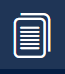 In the left navigation choose the Reports icon: On the reports page, choose Student Enrollments (under Student Data Reports).  When the Student Enrollments screen appears . . .To see your advisees’ ESPRs: Go to the Assigned To filter; for Student has relationship, choose “advisor”; for Staff, choose your name.To see ESPRs for students in a major, department, or college: Use the Area of Study filter to choose what you want.Click Search.Tips:Modify the Navigate report to suit your needs:Sort by the Grade-column to see students with ESPRs below (say) a C-.Use Show/hide columns (in the Actions menu) to show only the information you want.Use the report to email some or all students on the list:Check the names of the students you want to email.Under Actions, choose Send a Message and follow the prompts.If you want a copy sent to your ETSU inbox, add your name in the space provided.Export the report to your computer as an Excel file and analyze the data:Choose Export from the Actions menu in the upper-left corner of the report.Download to your computer and save as an Excel file.Filter the file by the Midterm-Grade-column and Student-Name-column to see students who earned, say, less than a C- in courses.Filter by the Dropped-column to see students who dropped a course and when they did so.When you and a student talk (or email) about an ESPR, report the contact in Navigate:Find the student by clicking the search icon in the top right corner of your screen and typing their E-number or last name.  Click their name in the menu that appears to go to their screen.On the student’s screen, choose Report on Appointment in the right-hand navigation, then:Choose the appropriate items in the dropdown menus:Summarize what you learned about the student and how you helped in the comments box.Scroll to the bottom of the dialog box and hit Save this Report.* If you discuss more than an ESPR for more than one course, create a report for each course.